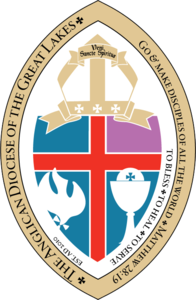 Church Name(September 17, 2021)Staff Performance Review FormINSTRUCTIONSThe purpose of the Staff Performance Review is to provide an opportunity for reflection, valuation, and discussion of the overall work of church staff of CHURCH NAME. This performance review is designed to be used in an open, two-way communication format, highlighting achievements and strengths, as well as underutilized capabilities and opportunities for development. The spirit of the review is intended to be prayerful, supportive, and enlightening. The review should be carried out in awareness of its spiritual context.The evaluation is to be carried out by the Priest/Vicar-in-Charge or Staff Person to whom the person reports after input from other people selected by the Bishop and/or Staff Person conducting the review.The review process includes the following:Preparation.Set a time for the review and agree on the period under review.Describe the key focus of work for the review period on page 2 of the form, including any specific goals or objectives for the period under review.Review Sections 1 and 2 of the form and agree upon those factors appropriate to the job under review or modify the list prior to the completion of the form.Together, select 3 to 5 people who will provide input on performance of the staff member being reviewed. Those providing feedback may include co-workers, those served by the staff person, volunteers working with the persons, or leaders of CHURCH NAME. However, only those who have extensive knowledge of the person’s work and capabilities should be asked to provide input.The Reviewer (Priest/Vicar-in-charge, Supervisor) solicits input as designed. This may be in person, by phone, or by e-mail.Other materials related to the CHURCH NAME values, mission, and vision may be reviewed as part of the context of the evaluation, to discuss ways in which the staff person’s focus and work have supported these core items.Form CompletionThe person being reviewed completes the assessment of their work carried out in the period under review and transmits their comments to the reviewer. Comments should be descriptive and include specific examples. Electronic completion and transmittal are recommended so that all comments will appear on the same form at the conclusion of the process.The Reviewer solicits input from the agreed upon individuals, requesting that input should be given prayerfully, honestly, and in a supportive tone.The Reviewer then provides their comments on the performance and includes comments from others giving feedback. Again, comments should be descriptive and include examples.The form is then returned to the person being reviewed prior to a face-to-face meeting.Review MeetingThe Reviewer and person being reviewed meet in a location conducive to open dialogue for a period of about one hour.All elements of the review are discussed to ensure that both individuals have an opportunity to express their perspectives on the work being reviewed. It is not necessary for the two people to agree, but both should seek to understand the other’s perspective on the performance as well as development opportunities.Open the meeting with a prayer to set the discussion in a spiritual context.Either party may wish to modify comments or ratings because of the discussion. In that case, the document is re-sent, and the final copy is signed.Both the Reviewer and the staff person being reviewed sign in the designated boxes on the final page, indicating that the review has been conducted. If there is not agreement, the person being reviewed should check the box indicating disagreement.If there is significant disagreement, further input may be sought from a wider range of stakeholders.  A memorandum citing reasons for disagreement may be attached and, if appropriate, the review may be escalated to a mutually agreed upon third party within the CHURCH NAME, and/or a request may be made for re-review in 3 to 6 months with the option to replace the current review if changes so warrant.Follow upA copy of the review is kept by both the staff person and the reviewer, and a third copy is filed in a sealed confidential file in the CHURCH NAME office. This is a confidential document and should be treated as such.A follow-up meeting should be held 3 months after the review to discuss how things are going regarding any agreements reached concerning support, development, educational opportunities, or desired changes.Staff Review FormSection 1: Job ResponsibilitiesKey Job Responsibilities are described below. This list provided here should be reviewed with the staff member and the reviewer and agreed upon at the beginning of the review. If any responsibilities are not appropriate to the individual being reviewed, they should be by-passed, and other more appropriate responsibilities added. Only major responsibilities are expected to be review here.Rate each area on a scale of 1 to 4 and provide descriptive evaluative comments. Circle or highlighting the rating that is appropriate based on this description:4 =	an area of real strength, consistently achieves excellence in this area, well regarded3 =	competent in this area, usually performs well, meets expectations2 =	performance is uneven, sometimes below expectations, and there is some need for development1 =	an area needing significant improvement or attention, including outside developmentRATINGStaff Review Form Section 2: Core attributesCore Attributes are described below. These should be agreed upon prior to conducting thereview. These attributes describe how an individual carries out her or his responsibilities and works with others in their ministry. These characteristics point to the expression of underlying faith, values, and virtues desired in this staff member. Items may be added in the open boxes to reflect the core values of CHURCH NAME. Again, each item is both commented upon and rated.These items are discussed and rated from 1 to 3 as follows:3 =   Strongly and appropriately evident in most situations2 = Sometimes evident but may not be completely appropriate or consistent1 = Little in evidence, would like to see moreNOTE: This section may include other attributes important to CHURCH NAME, individual, or situation. Here are some examples:Staff Review FormSection 3: Development and EnhancementREVIEWER:	 	signatureSTAFF MEMBER:   	signatureDate:	 Date: 	 I AGREE WITH THIS REVIEW IN GENERAL.I DO NOT AGREE WITH THIS EVALUATION AND WOULD LIKE IT REVIEWED BY: 	. (Please attach a description of points of disagreement.)NAME OF PERSON BEING REVIEWED:REVIEWER/S:DATE OF REVIEW:PERIOD UNDER REVIEW:1. KEY RESPONSIBILITY: Establishing vision and plan for program or area of ministry.1234Staff CommentsStaff CommentsStaff CommentsStaff CommentsStaff CommentsEvaluator CommentsEvaluator CommentsEvaluator CommentsEvaluator CommentsEvaluator Comments2. KEY RESPONSIBILITY: Engaging others in carrying out the plan, including recruiting staff and/or volunteers.1234Staff CommentsStaff CommentsStaff CommentsStaff CommentsStaff CommentsEvaluator CommentsEvaluator CommentsEvaluator CommentsEvaluator CommentsEvaluator Comments3. KEY RESPONSIBILITY: Managing activities, logistics, materials, people, and budget for program or area of responsibility.1234Staff CommentsStaff CommentsStaff CommentsStaff CommentsStaff CommentsEvaluator CommentsEvaluator CommentsEvaluator CommentsEvaluator CommentsEvaluator Comments4.  KEY RESPONSIBILITY:  Continuously assessing needs of those served by program or ministry, seeking to build and strengthen that ministry.1234Staff CommentsStaff CommentsStaff CommentsStaff CommentsStaff CommentsEvaluator CommentsEvaluator CommentsEvaluator CommentsEvaluator CommentsEvaluator Comments5. KEY RESPONSIBILITY: Establishing and working with advisory groups or key stakeholders, as appropriate.1234Staff CommentsStaff CommentsStaff CommentsStaff CommentsStaff CommentsEvaluator CommentsEvaluator CommentsEvaluator CommentsEvaluator CommentsEvaluator Comments6. KEY RESPONSIBILITY: Promoting, marketing, communicating information about ministry or program.1234Staff CommentsStaff CommentsStaff CommentsStaff CommentsStaff CommentsEvaluator CommentsEvaluator CommentsEvaluator CommentsEvaluator CommentsEvaluator Comments7. KEY RESPONSIBILITY:1234Staff CommentsStaff CommentsStaff CommentsStaff CommentsStaff CommentsEvaluator CommentsEvaluator CommentsEvaluator CommentsEvaluator CommentsEvaluator Comments8.	KEY RESPONSIBILITY:1234Staff CommentsStaff CommentsStaff CommentsStaff CommentsStaff CommentsEvaluator CommentsEvaluator CommentsEvaluator CommentsEvaluator CommentsEvaluator Comments9.	KEY RESPONSIBILITY:1234Staff CommentsStaff CommentsStaff CommentsStaff CommentsStaff CommentsEvaluator CommentsEvaluator CommentsEvaluator CommentsEvaluator CommentsEvaluator Comments1. CORE ATTRIBUTE: Spiritual Model. Provides a spiritual perspective on all things. Models’ prayer as a daily practice. Takes time for spiritual growth and development through retreats,spiritual direction, and other avenues. Openly expresses his or her personal faith. Nurtures spiritual growth in others.1. CORE ATTRIBUTE: Spiritual Model. Provides a spiritual perspective on all things. Models’ prayer as a daily practice. Takes time for spiritual growth and development through retreats,spiritual direction, and other avenues. Openly expresses his or her personal faith. Nurtures spiritual growth in others.1. CORE ATTRIBUTE: Spiritual Model. Provides a spiritual perspective on all things. Models’ prayer as a daily practice. Takes time for spiritual growth and development through retreats,spiritual direction, and other avenues. Openly expresses his or her personal faith. Nurtures spiritual growth in others.1. CORE ATTRIBUTE: Spiritual Model. Provides a spiritual perspective on all things. Models’ prayer as a daily practice. Takes time for spiritual growth and development through retreats,spiritual direction, and other avenues. Openly expresses his or her personal faith. Nurtures spiritual growth in others.1. CORE ATTRIBUTE: Spiritual Model. Provides a spiritual perspective on all things. Models’ prayer as a daily practice. Takes time for spiritual growth and development through retreats,spiritual direction, and other avenues. Openly expresses his or her personal faith. Nurtures spiritual growth in others.2.123Staff CommentsStaff CommentsStaff CommentsStaff CommentsStaff CommentsEvaluator CommentsEvaluator CommentsEvaluator CommentsEvaluator CommentsEvaluator Comments2.	CORE ATTRIBUTE: Team Builder. Understands the importance of creating a sense of teamwork with those involved in area of responsibility. Builds a sense of community among co- workers, volunteers, and other groups. Seeks and welcomes newcomers. Gives credit to otherswhen credit is due and encourages accountability.2.	CORE ATTRIBUTE: Team Builder. Understands the importance of creating a sense of teamwork with those involved in area of responsibility. Builds a sense of community among co- workers, volunteers, and other groups. Seeks and welcomes newcomers. Gives credit to otherswhen credit is due and encourages accountability.2.	CORE ATTRIBUTE: Team Builder. Understands the importance of creating a sense of teamwork with those involved in area of responsibility. Builds a sense of community among co- workers, volunteers, and other groups. Seeks and welcomes newcomers. Gives credit to otherswhen credit is due and encourages accountability.2.	CORE ATTRIBUTE: Team Builder. Understands the importance of creating a sense of teamwork with those involved in area of responsibility. Builds a sense of community among co- workers, volunteers, and other groups. Seeks and welcomes newcomers. Gives credit to otherswhen credit is due and encourages accountability.2.	CORE ATTRIBUTE: Team Builder. Understands the importance of creating a sense of teamwork with those involved in area of responsibility. Builds a sense of community among co- workers, volunteers, and other groups. Seeks and welcomes newcomers. Gives credit to otherswhen credit is due and encourages accountability.123Staff CommentsStaff CommentsStaff CommentsStaff CommentsStaff CommentsEvaluator CommentsEvaluator CommentsEvaluator CommentsEvaluator CommentsEvaluator Comments3.	CORE ATTRIBUTE: Interpersonal Relationship Cultivator. Builds and maintains interpersonal relationships with trust and mutual respect among CHURCH NAME staff and larger community. Works comfortably and sensitively with a wide variety of people (age, sex, race, and socio-economic). Maintains appropriate boundaries with others. Deals with complaints, concerns, and suggestions in a timely and effective manner. Handles conflict appropriately, neither escalating nor suppressing.1	2	3Staff CommentsEvaluator Comments4.	CORE ATTRIBUTE: Communicator. Communicates plans, information, and decisions in a timely and appropriate manner. People in the CHURCH NAME generally feel well informed. Uses a variety of media for communication, including in-person talking, print media, and computer-based media. Is open and non-defensive in communication style. Listens effectively and in a way that encourages others to be open. Maintains confidentiality.	1	2	3Staff CommentsEvaluator Comments5.	CORE ATTRIBUTE: Continuous Learner. Manages workload to ensure that necessary time off occurs regularly. Delegates to ensure that responsibilities are shared. Seeks learning and support from peers outside CHURCH NAME. Takes time for hobbies, recreation, and rest. Is engaged in at least one area of learning or development, whether formal or informal. Continues reading/learning on church related and other interests.1	2	3Staff CommentsEvaluator Comments6.	CORE ATTRIBUTE:1	2	3Staff CommentsEvaluator Comments7.	CORE ATTRIBUTE:1	2	3Staff CommentsEvaluator CommentsComfort with / stimulant for changeFocus on quality / excellenceCompassionInnovation/initiativeSelf-directionProblem solvingSense of urgencyCalming / StabilizingIn this section of the form, document agreements on any areas for development, strengthening, or continued use of a capability. Describe below summary conclusions based on other parts of the review, including specific actions to support any areas of enhancement. The support needed should be specified, including financial, training, or feedback. This section may also identify new areas of exploration that are of interest to the staff member being reviewed. It is recommended that no more than 3 areas be highlighted, and less is more likely to get thenecessary attention.In this section of the form, document agreements on any areas for development, strengthening, or continued use of a capability. Describe below summary conclusions based on other parts of the review, including specific actions to support any areas of enhancement. The support needed should be specified, including financial, training, or feedback. This section may also identify new areas of exploration that are of interest to the staff member being reviewed. It is recommended that no more than 3 areas be highlighted, and less is more likely to get thenecessary attention.In this section of the form, document agreements on any areas for development, strengthening, or continued use of a capability. Describe below summary conclusions based on other parts of the review, including specific actions to support any areas of enhancement. The support needed should be specified, including financial, training, or feedback. This section may also identify new areas of exploration that are of interest to the staff member being reviewed. It is recommended that no more than 3 areas be highlighted, and less is more likely to get thenecessary attention.AREAS OF STRENGTH:AREAS OF STRENGTH:AREAS OF STRENGTH:AREAS FOR DEVELOPMENT:AREAS FOR DEVELOPMENT:AREAS FOR DEVELOPMENT:ACTIONS AND COMMITMENTSWHO WILL DO THISBY WHENSUMMARY of overall impact in review period.SUMMARY of overall impact in review period.SUMMARY of overall impact in review period.